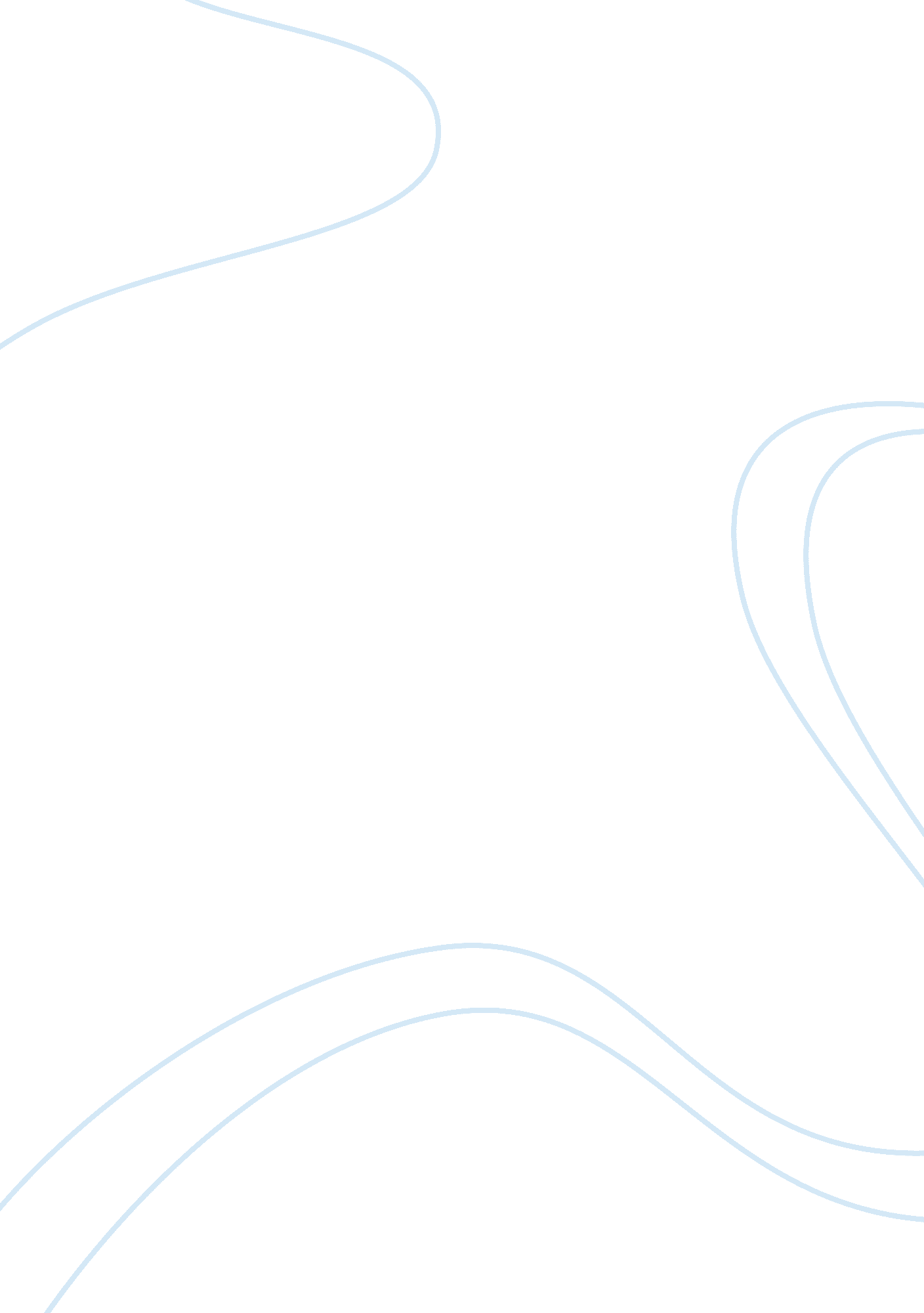 Case study on network marketingBusiness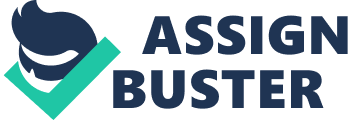 Network Marketing Case Study: Network marketingis the type of marketing which involves social networks and the strong sides of the Internet for the personal benefit. Nowadays due to the growing role of high technologies, computers and the Internet, online marketing has become the primary means of marketing for the great corporations and small firms. It is obvious that network marketing touches upon various social networks (for example, Facebook), blogs and email private messages which advertise goods and services. It does not worth mentioning that network marketing is probably the most effective means of promotion goods and services, because the ads can be seen by millions of people simultaneously. One can join the account at a social network website and observe numerous ads there. On the one hand the use of advertisement is not accepted on such websites, but on the other hand they exist definitely due to advertising. Then, one can receive various messages with the advertising content on his email. Although, the majority of people do not read these messages, a great percent of people still pays attention to them. Speaking about the advantages of network marketing for the businessman, one should admit that this way of advertising is the cheapest one and it is wiser to spend little money on the effective ad which would be seen by millions of people than to waste millions of dollars on the TV, radio and street ads which are commonly filtered by the audience. The advantage of network marketing is the opportunity to create dynamic and effective advertisements which can be placed on various websites and changed easily, what makes the effectiveness of the ads high. Network marketing is the up-to-date type of marketing which actively applied nowadays. The student is able to observe the issue from all sides and observe the advantages and disadvantages of network marketing on the direct example. It is easy to look through the case and catch the major aspects of the problem about the cause and effect of the issue on network marketing, the methodology of its functioning, etc. The student’s duty is to analyze the problem in detail and generate the most appropriate solution to the matter suggested for the research. When the student requires extra piece of advice on his case study, he should take advantage of the Internet and read a free example case study on network marketing composed by the qualified well-educated writer who has enough experience to teach students to complete their papers well. The young person can succeed in writing if she looks through a free sample case study on network marketing online and follows the rules and manner of writing resented there. 